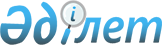 Солтүстік Қазақстан облысы Мамлют ауданы мәслихатының 2019 жылғы 24 желтоқсандағы № 62/2 "2020-2022 жылдарға арналған аудандық бюджетті бекіту туралы" шешіміне өзгерістер және толықтыру енгізу туралыСолтүстік Қазақстан облысы Мамлют ауданы мәслихатының 2020 жылғы 10 тамыздағы № 74/2 шешімі. Солтүстік Қазақстан облысының Әділет департаментінде 2020 жылғы 13 тамызда № 6479 болып тіркелді
      Қазақстан Республикасы 2008 жылғы 4 желтоқсандағы Бюджет кодексiнің 106 және 109-баптарына, Қазақстан Республикасының 2001 жылғы 23 қаңтардағы "Қазақстан Республикасындағы жергілікті мемлекеттік басқару және өзін-өзі басқару туралы" Заңының 6-бабы 1-тармағы 1) тармақшасына сәйкес Солтүстік Қазақстан облысы Мамлют ауданының мәслихаты ШЕШІМ ҚАБЫЛДАДЫ:
      1. Солтүстік Қазақстан облысы Мамлют ауданы мәслихатының "2020-2022 жылдарға арналған аудандық бюджетті бекіту туралы" 2019 жылғы 24 желтоқсандағы № 62/2 шешіміне (2019 жылғы 31 желтоқсанда Қазақстан Республикасы нормативтік құқықтық актілерінің электрондық түрдегі эталондық бақылау банкінде жарияланған, Нормативтік құқықтық актілерді мемлекеттік тіркеу тізілімінде № 5765 болып тіркелді) келесі өзгерістер және толықтыру енгізілсін:
      1-тармақ жаңа редакцияда баяндалсын:
       "1. 2020-2022 жылдарға арналған аудандық бюджеті осы шешімге тиісінше 1, 2 және 3-қосымшаларға сәйкес, соның ішінде 2020 жылға келесі көлемдерде бекітілсін:
      1) кірістер – 6440054,8 мың теңге:
      салықтық түсімдер – 550100 мың теңге;
      салықтық емес түсімдер – 18792,8 мың теңге;
      негізгі капиталды сатудан түсетін түсімдер – 4427 мың теңге;
      трансферттер түсімі – 5866735 мың теңге;
      2) шығындар – 6499024,9 мың теңге;
      3) таза бюджеттік кредиттеу – 427985 мың теңге:
      бюджеттік кредиттер – 437471 мың теңге;
      бюджеттік кредиттерді өтеу – 9486 мың теңге;
      4) қаржы активтерімен операциялар бойынша сальдо – 0 мың теңге;
      қаржы активтерін сатып алу – 0 мың теңге;
      мемлекеттің қаржы активтерін сатудан түсетін түсімдер – 0 мың теңге; 
      5) бюджет тапшылығы (профициті) – -486955,1 мың теңге;
      6) бюджет тапшылығын қаржыландыру (профицитін пайдалану) – 486955,1 мың теңге;
      қарыздар түсімі – 437471 мың теңге;
      қарыздарды өтеу – 9486 мың теңге;
      бюджет қаражатының пайдаланылатын қалдықтары – 58970,1 мың теңге.";
      6-1-тармақ жаңа редакцияда баяндалсын:
       "6-1. 2020 жылға арналған Солтүстік Қазақстан облысы Мамлют ауданының бюджетінде аудандық бюджеттен бюджеттерге берілетін ағымдағы нысаналы трансферттердің көлемі көзделсін:
      "Солтүстік Қазақстан облысы Мамлютка қаласы әкімінің аппараты" коммуналдық мемлекеттік мекемесіне 100050 мың теңге сомасында; 
      "Солтүстік Қазақстан облысы Мамлют ауданы Новомихайлов ауылдық округі әкімінің аппараты" мемлекеттік мекемесіне – 9507,6 мың теңге;
      "Солтүстік Қазақстан облысы Мамлют ауданы Андреев ауылдық округі әкімінің аппараты" мемлекеттік мекемесіне – 2114,2 мың теңге; 
      "Солтүстік Қазақстан облысы Мамлют ауданы Белое ауылдық округі әкімінің аппараты" коммуналдық мемлекеттік мекемесіне – 7747,4 мың теңге; 
      "Солтүстік Қазақстан облысы Мамлют ауданы Воскресенов ауылдық округі әкімінің аппараты" коммуналдық мемлекеттік мекемесіне – 11754,3 мың теңге; 
      "Солтүстік Қазақстан облысы Мамлют ауданы Дубровное ауылдық округі әкімінің аппараты" коммуналдық мемлекеттік мекемесіне – 9731,4 мың теңге; 
      "Солтүстік Қазақстан облысы Мамлют ауданы Қызыләскер ауылдық округі әкімінің аппараты" коммуналдық мемлекеттік мекемесіне – 8629,1 мың теңге; 
      "Солтүстік Қазақстан облысы Мамлют ауданы Краснознаменное ауылдық округі әкімінің аппараты" мемлекеттік мекемесіне – 3012,4 мың теңге; 
      "Солтүстік Қазақстан облысы Мамлют ауданы Леденев ауылдық округі әкімінің аппараты" коммуналдық мемлекеттік мекемесіне – 6441,7 мың теңге; 
      "Солтүстік Қазақстан облысы Мамлют ауданы Ленин ауылдық округі әкімінің аппараты" коммуналдық мемлекеттік мекемесіне – 5961,4 мың теңге; 
      "Солтүстік Қазақстан облысы Мамлют ауданы Пригород ауылдық округі әкімінің аппараты" коммуналдық мемлекеттік мекемесіне – 6302,3 мың теңге; 
      "Солтүстік Қазақстан облысы Мамлют ауданы Становое ауылдық округі әкімінің аппараты" коммуналдық мемлекеттік мекемесіне – 4370,9 мың теңге."; 
      7-тармақтың 3) тармақшасы жаңа редакцияда баяндалсын:
       "3) 120449 мың теңге - Қазақстан Республикасы Үкіметінің "Нәтижелі жұмыспен қамтуды және жаппай кәсіпкерлікті дамытудың 2017-2021 жылдарға арналған "Еңбек" мемлекеттік бағдарламасын бекіту туралы" 2018 жылғы 13 қарашадағы № 746 қаулысымен бекітілген нәтижелі жұмыспен қамтуды және жаппай кәсіпкерлікті дамытудың 2017–2021 жылдарға арналған "Еңбек" мемлекеттік бағдарламасы шеңберінде еңбек нарығын дамытуға (бұдан әрі - нәтижелі жұмыспен қамтуды және жаппай кәсіпкерлікті дамытудың 2017 – 2021 жылдарға арналған "Еңбек" мемлекеттік бағдарламасы), соның ішінде:
      ақпараттық жұмыс – 16 мың теңге,
      жалақыны бөлшектеп субсидиялау – 7673 мың теңге, 
      көшуге субсидия беру – 11354 мың теңге, 
      жастар тәжірибесі – 9146 мың теңге, 
      тұрғын үйді жалдауға (жалға) беруге және коммуналдық шығындарды өтеуге – 6434 мың теңге,
      жұмыс берушілерге арналған субсидиялар – 5965 мың теңге,
      жаңа бизнес-идеяларды іске асыруға қоныс аударушыларға гранттар (100 айлық есептік көрсеткіштері) – 13255 мың теңге,
      жаңа бизнес-идеяларды іске асыруға қоныс аударушыларға гранттар (200 айлық есептік көрсеткіштері) – 17496 мың теңге,
      қоғамдық жұмыстар – 49110 мың теңге;";
      7-тармақтың 8) тармақшасы жаңа редакцияда баяндалсын:
       "8) 299184 мың теңге - мемлекеттік орта білім беру ұйымдары педагогтарының еңбекақысын ұлғайтуға;";
       7-тармақтың 24) тармақшасы жаңа редакцияда баяндалсын:
       "24) 32340 мың теңге - Қазақстан Республикасында төтенше жағдай режимінде коммуналдық қызметтерге ақы төлеу бойынша халықтың төлемдерін өтеу.";
      8-тармақтың 16) тармақшасы жаңа редакцияда баяндалсын:
       "16) 57904 мың теңге - аудан мектептеріне автокөлік сатып алуға;";
      8-тармақтың 45) тармақшасы жаңа редакцияда баяндалсын:
       "45) 106000 мың теңге - хоккей кортын сатып алу және орнату;";
      8-тармақтың 50) тармақшасы жаңа редакцияда баяндалсын:
       "50) 12000 мың теңге – Новомихайловка, Бексеит, Минкесер, Становое ауылдарын абаттандыру;"; 
      8-тармақ келесі мазмұндағы 55), 56), 57), 58), 59), 60), 61) тармақшаларымен толықтырылсын:
       "55) 2600 мың теңге – контейнерлерді сатып алуға - Белое ауылы, Афонькино ауылы, Михайловка ауылы, Мамлютка қаласы; 
      56) 14000 мың теңге – шаруашылық құрылыстарын сатып алуға – Афонькино ауылы, Михайловка ауылы;
      57) 945 мың теңге – BilimMediaGroup қашықтықтан оқыту үшін білім беру порталының қызметтерін төлеуге;
      58) 3010 мың теңге – сумен жабдықтау жүйесін ағымдағы жөндеу - Афонькино ауылы, Михайловка ауылы, Мамлютка қаласы;
      59) 7000 – мың теңге - азаматтардың жекелеген санаттарын тұрғын үймен қамтамасыз ету; 
      60) 5576 мың теңге - білім беру ұйымдарына коммуналдық қызметтерді төлеуге;
      61) 3000 мың теңге – аудандық маңызы бар "Леденево ауылына кіреберіс" автожолды ағымдағы жөндеу.";
      11-тармақ жаңа редакцияда баяндалсын:
       "11. 2020 жылға арналған мұқтаж азаматтардың жекелеген санаттарына әлеуметтік көмек түрлері бойынша шығындар 25149,9 мың теңге сомасында 5-қосымшаға сәйкес бекітілсін.".
      Көрсетілген шешімнің 1, 5-қосымшалары осы шешімнің 1, 2-қосымшаларына сәйкес жаңа редакцияда баяндалсын.
      2. Осы шешім 2020 жылғы 1 қаңтардан бастап қолданысқа енгізіледi.  2020 жылға арналған Мамлют аудандық бюджеті 2020 жылға жекелеген санаттағы мұқтаж азаматтарға әлеуметтік көмектің түрлері
					© 2012. Қазақстан Республикасы Әділет министрлігінің «Қазақстан Республикасының Заңнама және құқықтық ақпарат институты» ШЖҚ РМК
				
      Солтүстік Қазақстан облысы

      Мамлют ауданы мәслихаты

      сессиясының төрағасы 

А.Кошанов

      Солтүстік Қазақстан облысы

      Мамлют ауданы мәслихатының хатшысы 

Р.Нурмуканова
Солтүстік Қазақстан облысыМамлют ауданы мәслихатының2020 жылғы 10 тамызы№ 74/2 шешіміне1-қосымшаСолтүстік Қазақстан облысыМамлют ауданы мәслихатының2019 жылғы 24 желтоқсандағы№ 62/2 шешіміне1-қосымша
Санаты
Санаты
Санаты
Атауы
Сомасы, мың теңге
Сыныбы
Сыныбы
Атауы
Сомасы, мың теңге
Кіші сыныбы
Атауы
Сомасы, мың теңге
1
2
3
4
5
1) Кірістер
6440054,8
1
Салықтық түсімдер
550100
01
Табыс салығы
11000
2
Жеке табыс салығы
11000
03
Әлеуметтік салық
265000
1
Әлеуметтік салық
265000
04
Меншiкке салынатын салықтар
210000
1
Мүлiкке салынатын салықтар
205000
5
Бірыңғай жер салығы
5000
05
Тауарларға, жұмыстарға және қызметтерге салынатын iшкi салықтар
61100
2
Акциздер
3000
3
Табиғи және басқа да ресурстарды пайдаланғаны үшiн түсетiн түсiмдер
50000
4
Кәсiпкерлiк және кәсiби қызметтi жүргiзгенi үшiн алынатын алымдар
8100
08
Заңдық маңызы бар әрекеттерді жасағаны және (немесе) оған уәкілеттігі бар мемлекеттік органдар немесе лауазымды адамдар құжаттар бергені үшін алынатын міндетті төлемдер
3000
1
Мемлекеттік баж
3000
2
Салықтық емес түсiмдер
18792,8
01
Мемлекеттік меншіктен түсетін кірістер
9910
5
Мемлекет меншігіндегі мүлікті жалға беруден түсетін кірістер
3200
7
Мемлекеттік бюджеттен берілген кредиттер бойынша сыйақылар
10
9
Мемлекет меншігінен түсетін басқа да кірістер
6700
04
Мемлекеттік бюджеттен қаржыландырылатын, сондай-ақ Қазақстан Республикасы Ұлттық Банкінің бюджетінен (шығыстар сметасынан) қамтылатын және қаржыландырылатын мемлекеттік мекемелер салатын айыппұлдар, өсімпұлдар, санкциялар, өндіріп алулар
781,8
1
Мұнай секторы ұйымдарынан және Жәбірленушілерге өтемақы қорына түсетін түсімдерді қоспағанда, мемлекеттік бюджеттен қаржыландырылатын, сондай-ақ Қазақстан Республикасы Ұлттық Банкінің бюджетінен (шығыстар сметасынан) қамтылатын және қаржыландырылатын мемлекеттік мекемелер салатын айыппұлдар, өсімпұлдар, санкциялар, өндіріп алулар
781,8
06
Басқа да салықтық емес түсiмдер
8101
1
Басқа да салықтық емес түсiмдер
8101
3
Негізгі капиталды сатудан түсетін түсімдер
4427
03
Жердi және материалдық емес активтердi сату
4427
1
Жерді сату
3700
2
Материалдық емес активтерді сату 
727
4
Трансферттердің түсімдері
5866735
02
Мемлекеттiк басқарудың жоғары тұрған органдарынан түсетiн трансферттер
5866735
2
Облыстық бюджеттен түсетiн трансферттер
5866735
Функционалдық топ
Функционалдық топ
Функционалдық топ
Атауы
Сомасы, мың теңге
Бюджеттік бағдарламалардың әкімшісі
Бюджеттік бағдарламалардың әкімшісі
Атауы
Сомасы, мың теңге
Бағдарлама
Атауы
Сомасы, мың теңге
1
2
3
4
5
2) Шығыстар
6499024,9
01
Жалпы сипаттағы мемлекеттік қызметтер 
503445,3
112
Аудан (облыстық маңызы бар қала) мәслихатының аппараты
19799
001
Аудан (облыстық маңызы бар қала) мәслихатының қызметін қамтамасыз ету жөніндегі қызметтер
19339
003
Мемлекеттік органның күрделі шығыстары
460
122
Аудан (облыстық маңызы бар қала) әкімінің аппараты
152245,6
001
Аудан (облыстық маңызы бар қала) әкімінің қызметін қамтамасыз ету жөніндегі қызметтер
107589
003
Мемлекеттік органның күрделі шығыстары
5256
113
Төменгі тұрған бюджеттерге берілетін нысаналы ағымдағы трансферттер
39400,6
459
Ауданның (облыстық маңызы бар қаланың) экономика және қаржы бөлімі
50651,3
003
Салық салу мақсатында мүлікті бағалауды жүргізу
1179,3
010
Жекешелендіру, коммуналдық меншікті басқару, жекешелендіруден кейінгі қызмет және осыған байланысты дауларды реттеу
500
001
Ауданның (облыстық маңызы бар қаланың) экономикалық саясаттын қалыптастыру мен дамыту, мемлекеттік жоспарлау, бюджеттік атқару және коммуналдық меншігін басқару саласындағы мемлекеттік саясатты іске асыру жөніндегі қызметтер
43348
015
Мемлекеттік органның күрделі шығыстары
5624
495
Ауданның (облыстық маңызы бар қаланың) сәулет, құрылыс, тұрғын үй-коммуналдық шаруашылығы, жолаушылар көлігі және автомобиль жолдары бөлімі
280749,4
001
Жергілікті деңгейде сәулет, құрылыс, тұрғын үй-коммуналдық шаруашылық, жолаушылар көлігі және автомобиль жолдары саласындағы мемлекеттік саясатты іске асыру жөніндегі қызметтер
38831,8
003
Мемлекеттік органның күрделі шығыстары
28841,6
113
Төменгі тұрған бюджеттерге берілетін нысаналы ағымдағы трансферттер
213076
02
Қорғаныс
29297,7
122
Аудан (облыстық маңызы бар қала) әкімінің аппараты
29297,7
005
Жалпыға бірдей әскери міндетті атқару шеңберіндегі іс-шаралар
7013
006
Аудан (облыстық маңызы бар қала) ауқымындағы төтенше жағдайлардың алдын алу және оларды жою
20284,7
007
Аудандық (қалалық) ауқымдағы дала өрттерінің, сондай-ақ мемлекеттік өртке қарсы қызмет органдары құрылмаған елдi мекендерде өрттердің алдын алу және оларды сөндіру жөніндегі іс-шаралар
2000
03
Қоғамдық тәртіп, қауіпсіздік, құқықтық, сот, қылмыстық-атқару қызметі
3061
495
Ауданның (облыстық маңызы бар қаланың) сәулет, құрылыс, тұрғын үй-коммуналдық шаруашылығы, жолаушылар көлігі және автомобиль жолдары бөлімі
3061
019
Елдi мекендерде жол қозғалысы қауiпсiздiгін қамтамасыз ету
3061
04
Білім беру
3310428,2
464
Ауданның (облыстық маңызы бар қаланың) білім бөлімі
3035661
040
Мектепке дейінгі білім беру ұйымдарында мемлекеттік білім беру тапсырысын іске асыруға
160304
003
Жалпы білім беру
2875357
006
Балаларға қосымша білім беру
69961
465
Ауданның (облыстық маңызы бар қаланың) дене шынықтыру және спорт бөлімі
42803,2
017
Балалар мен жасөспірімдерге спорт бойынша қосымша білім беру
42803,2
464
Ауданның (облыстық маңызы бар қаланың) білім бөлімі
231964
001
Жергіліктті деңгейде білім беру саласындағы мемлекеттік саясатты іске асыру жөніндегі қызметтер
14037
005
Ауданның (облыстык маңызы бар қаланың) мемлекеттік білім беру мекемелер үшін оқулықтар мен оқу-әдiстемелiк кешендерді сатып алу және жеткізу
33918
015
Жетім баланы (жетім балаларды) және ата-аналарының қамқорынсыз қалған баланы (балаларды) күтіп-ұстауға қамқоршыларға (қорғаншыларға) ай сайынға ақшалай қаражат төлемі
8165
022
Жетім баланы (жетім балаларды) және ата-анасының қамқорлығынсыз қалған баланы (балаларды) асырап алғаны үшін Қазақстан азаматтарына біржолғы ақша қаражатын төлеуге арналған төлемдер
667
023
Әдістемелік жұмыс
31474
029
Балалар мен жасөспірімдердің психикалық денсаулығын зерттеу және халыққа психологиялық- медициналық -педагогикалық консультациялық көмек көрсету
10394
067
Ведомстволық бағыныстағы мемлекеттік мекемелер мен ұйымдардың күрделі шығыстары
133309
06
Әлеуметтiк көмек және әлеуметтiк қамсыздандыру
462300
451
Ауданның (облыстық маңызы бар қаланың) жұмыспен қамту және әлеуметтік бағдарламалар бөлімі
64751
005
Мемлекеттік атаулы әлеуметтік көмек
64751
464
Ауданның (облыстық маңызы бар қаланың) білім бөлімі
58048
030
Патронат тәрбиешілерге берілген баланы (балаларды) асырап бағу 
30934
031
Жетім балаларды және ата-аналарының қамқорынсыз қалған, отбасылық үлгідегі балалар үйлері мен асыраушы отбасыларындағы балаларды мемлекеттік қолдау
8009
032
Уақытша отбасына берілген шалғайдағы елді мекендерде тұратын мектеп жасындағы балаларды бағып-қағу
19105
451
Ауданның (облыстық маңызы бар қаланың) жұмыспен қамту және әлеуметтік бағдарламалар бөлімі
339501
002
Жұмыспен қамту бағдарламасы
163930
007
Жергілікті өкілетті органдардың шешімі бойынша мұқтаж азаматтардың жекелеген топтарына әлеуметтік көмек
25149,9
010
Үйден тәрбиеленіп оқытылатын мүгедек балаларды материалдық қамтамасыз ету
788
014
Мұқтаж азаматтарға үйде әлеуметтік көмек көрсету
62368,4
023
Жұмыспен қамту орталықтарының қызметін қамтамасыз ету
32702
001
Жергілікті деңгейде халық үшін әлеуметтік бағдарламаларды жұмыспен қамтуды қамтамасыз етуді іске асыру саласындағы мемлекеттік саясатты іске асыру жөніндегі қызметтер
32182,7
011
Жәрдемақыларды және басқа да әлеуметтік төлемдерді есептеу, төлеу мен жеткізу бойынша қызметтерге ақы төлеу
700
021
Мемлекеттік органның күрделі шығыстары
200
050
Қазақстан Республикасында мүгедектердің құқықтарын қамтамасыз етуге және өмір сүру сапасын жақсарту
21480
07
Тұрғын үй-коммуналдық шаруашылық
633785,9
451
Ауданның (облыстық маңызы бар қаланың) жұмыспен қамту және әлеуметтік бағдарламалар бөлімі
32340
070
Қазақстан Республикасында төтенше жағдай режимінде коммуналдық қызметтерге ақы төлеу бойынша халықтың төлемдерін өтеу
32340
495
Ауданның (облыстық маңызы бар қаланың) сәулет, құрылыс, тұрғын-үй коммуналдық шаруашылығы, жолаушылар көлігі және автомобиль жолдары бөлімі
601445,9
004
Мемлекеттiк қажеттiлiктер үшiн жер учаскелерiн алып қою, оның iшiнде сатып алу жолымен алып қою және осыған байланысты жылжымайтын мүлiктi иелiктен айыру
5613
011
Азаматтардың жекелеген санаттарын тұрғын үймен қамтамасыз ету
10500
013
Коммуналдық шаруашылықты дамыту
87713
015
Шағын қалаларды үздіксіз жылумен жабдықтауды қамтамасыз ету
30000
016
Сумен жабдықтау және су бұру жүйесінің жұмыс істеуі
14594,2
058
Ауылдық елді мекендердегі сумен жабдықтау және су бұру жүйелерін дамыту
68897,7
098
Коммуналдық тұрғын үй қорының тұрғын үйлерін сатып алу
384128
08
Мәдениет, спорт, туризм және ақпараттық кеңістік
322180,3
478
Ауданның (облыстық маңызы бар қаланың) ішкі саясат, мәдениет және тілдерді дамыту бөлімі
50563,3
009
Мәдени-демалыс жұмысын қолдау
50563,3
465
Ауданның (облыстық маңызы бар қаланың) дене шынықтыру және спорт бөлімі
121630,8
001
Жергілікті деңгейде дене шынықтыру және спорт саласындағы мемлекеттік саясатты іске асыру жөніндегі қызметтер
9456
006
Аудандық (облыстық маңызы бар қалалық) деңгейде спорттық жарыстар өткізу
685
007
Әртүрлі спорт түрлері бойынша аудан (облыстық маңызы бар қала) құрама командаларының мүшелерін дайындау және олардың облыстық спорт жарыстарына қатысуы
5489,8
032
Ведомстволық бағыныстағы мемлекеттік мекемелер мен ұйымдардың күрделі шығыстары
106000
478
Ауданның (облыстық маңызы бар қаланың) ішкі саясат, мәдениет және тілдерді дамыту бөлімі
149986,2
005
Мемлекеттік ақпараттық саясат жүргізу жөніндегі қызметтер
11118,6
007
Аудандық (қалалық) кiтапханалардың жұмыс iстеуi
56203
008 
Мемлекеттiк тiлдi және Қазақстан халқының басқа да тiлдерін дамыту
720
001
Ақпаратты, мемлекеттілікті нығайту және азаматтардың әлеуметтік сенімділігін қалыптастыру саласында жергілікті деңгейде мемлекеттік саясатты іске асыру жөніндегі қызметтер
25585,6
003
Мемлекеттік органның күрделі шығыстары
750,4
004 
Жастар саясаты саласында іс-шараларды іске асыру
6880,4
032
Ведомстволық бағыныстағы мемлекеттік мекемелер мен ұйымдардың күрделі шығыстары 
538
113
Төменгі тұрған бюджеттерге берілетін нысаналы ағымдағы трансферттер
48190,2
10
Ауыл, су, орман, балық шаруашылығы, ерекше қорғалатын табиғи аумақтар, қоршаған ортаны және жануарлар дүниесін қорғау, жер қатынастары 
72294,3
474
Ауданның (облыстық маңызы бар қаланың) ауыл шаруашылығы және ветеринария бөлімі
49517,3
001
Жергілікті деңгейде ауыл шаруашылығы және ветеринария саласындағы мемлекеттік саясатты іске асыру жөніндегі қызметтер
29073,3
003
Мемлекеттік органның күрделі шығыстары
8640
005
Мал көмінділерінің (биотермиялық шұңқырлардың) жұмыс істеуін қамтамасыз ету
6000
007
Қаңғыбас иттер мен мысықтарды аулауды және жоюды ұйымдастыру 
569
013
Эпизоотияға қарсы іс-шаралар жүргізу
5235
463
Ауданның (облыстық маңызы бар қаланың) жер қатынастары бөлімі
14184
001
Аудан (облыстық маңызы бар қала) аумағында жер қатынастарын реттеу саласындағы мемлекеттік саясатты іске асыру жөніндегі қызметтер
14184
459
Ауданның (облыстық маңызы бар қаланың) экономика және қаржы бөлімі
8593
099
Мамандардың әлеуметтік көмек көрсетуі жөніндегі шараларды іске асыру
8593
12
Көлiк және коммуникация
682036,5
495
Ауданның (облыстық маңызы бар қаланың) сәулет, құрылыс, тұрғын үй-коммуналдық шаруашылығы, жолаушылар көлігі және автомобиль жолдары бөлімі
682036,5
023
Автомобиль жолдарының жұмыс істеуін қамтамасыз ету
53311
034
Көлiк инфрақұрылымының басым жобаларын іске асыру
136656,5
045
Аудандық маңызы бар автомобиль жолдарын және елді-мекендердің көшелерін күрделі және орташа жөндеу
492069
13
Басқалар
90070,3
469
Ауданның (облыстық маңызы бар қаланың) кәсіпкерлік бөлімі
10541
001
Жергілікті деңгейде кәсіпкерлікті дамыту саласындағы мемлекеттік саясатты іске асыру жөніндегі қызметтер
10322
004
Мемлекеттік органның күрделі шығыстары
219
459
Ауданның (облыстық маңызы бар қаланың) экономика және қаржы бөлімі
4040
012
Ауданның (облыстық маңызы бар қаланың) жергілікті атқарушы органының резерві 
4040
495
Ауданның (облыстық маңызы бар қаланың) сәулет, құрылыс, тұрғын үй-коммуналдық шаруашылығы, жолаушылар көлігі және автомобиль жолдары бөлімі
75489,3
055
"Бизнестің жол картасы-2025" бизнесті қолдау мен дамытудың мемлекеттік бағдарламасы шеңберінде индустриялық инфрақұрылымды дамыту
75489,3
14
Борышқа қызмет көрсету
10
459
Ауданның (облыстық маңызы бар қаланың) экономика және қаржы бөлімі
10
021
Жергілікті атқарушы органдардың облыстық бюджеттен қарыздар бойынша сыйақылар мен өзге де төлемдерді төлеу бойынша борышына қызмет көрсету
10
15
Трансферттер
390115,4
459
Ауданның (облыстық маңызы бар қаланың) экономика және қаржы бөлімі
390115,4
006
Пайдаланылмаған (толық пайдаланылмаған) нысаналы трансферттерді қайтару
1683,8
038
Субвенциялар
362207
054
Қазақстан Республикасының Ұлттық қорынан берілетін нысаналы трансферт есебінен республикалық бюджеттен бөлінген пайдаланылмаған (түгел пайдаланылмаған) нысаналы трансферттердің сомасын қайтару
26224,6
3) Таза бюджеттік кредиттеу
427985
Бюджеттік кредиттер
437471
06
Әлеуметтiк көмек және әлеуметтiк қамсыздандыру
74400
495
Ауданның (облыстық маңызы бар қаланың) сәулет, құрылыс, тұрғын үй-коммуналдық шаруашылығы, жолаушылар көлігі және автомобиль жолдары бөлімі
74400
088
Жұмыспен қамту жол картасы шеңберінде шараларды қаржыландыру үшін аудандық маңызы бар қаланың, ауылдың, кенттің, ауылдық округтің бюджеттеріне кредит беру
74400
07
Тұрғын үй-коммуналдық шаруашылық
323306
464
Ауданның (облыстық маңызы бар қаланың) білім бөлімі
323306
026
Нәтижелі жұмыспен қамтуды және жаппай кәсіпкерлікті дамытудың 2017 – 2021 жылдарға арналған "Еңбек" мемлекеттік бағдарламасы шеңберінде қалалардың және ауылдық елді мекендердің объектілерін жөндеу
323306
10
Ауыл, су, орман, балық шаруашылығы, ерекше қорғалатын табиғи аумақтар, қоршаған ортаны және жануарлар дүниесін қорғау, жер қатынастары 
39765
459
Ауданның (облыстық маңызы бар қаланың) экономика және қаржы бөлімі
39765
018
Мамандарды әлеуметтік қолдау шараларын іске асыру үшін бюджеттік кредиттер
39765
Санаты
Санаты
Санаты
Атауы
Сома, мың теңге
Сыныбы
Сыныбы
Атауы
Сома, мың теңге
Кіші сыныбы
Атауы
Сома, мың теңге
5
Бюджеттік кредиттерді өтеу
9486
01
Бюджеттік кредиттерді өтеу
9486
1
Мемлекеттік бюджеттен берілген бюджеттік кредиттерді өтеу
9486
4) Қаржы активтерімен операциялар бойынша сальдо
0
Қаржы активтерін сатып алу
0
Мемлекеттің қаржы активтерін сатудан түсетін түсімдер
0
5) Бюджет тапшылығы (профициті)
-486955,1
6) Бюджет тапшылығын қаржыландыру (профицитін пайдалану)
486955,1
7
Қарыздар түсімі
437471
01
Мемлекеттік ішкі қарыздар
437471
2
Қарыз алу келісім-шарттары
437471
Функционалдық топ
Функционалдық топ
Функционалдық топ
Атауы
Сомасы, мың теңге
Бюджеттік бағдарламалардың әкімшісі
Бюджеттік бағдарламалардың әкімшісі
Атауы
Сомасы, мың теңге
Бағдарлама
Атауы
Сомасы, мың теңге
1
2
3
4
5
16
Қарыздарды өтеу
9486
459
Ауданның (облыстық маңызы бар қаланың) экономика және қаржы бөлімі
9486
005
Жергілікті атқарушы органның жоғары тұрған бюджет алдындағы борышын өтеу
9486
Санаты
Санаты
Санаты
Атауы
Сома, мың теңге
Сыныбы
Сыныбы
Атауы
Сома, мың теңге
Кіші сыныбы
Атауы
Сома, мың теңге
8
Бюджет қаражаттарының пайдаланылатын қалдықтары
58970,1
01
Бюджет қаражаты қалдықтары
58970,1
1
Бюджет қаражатының бос қалдықтары
58970,1Солтүстік Қазақстан облысыМамлют ауданы мәслихатының2020 жылғы 10 тамыздағы№ 74/2 шешіміне2-қосымшаСолтүстік Қазақстан облысыМамлют ауданы мәслихатының2019 жылғы 24 желтоқсандағы№ 62/2 шешіміне5-қосымша
№ р/с
Атауы
Сомасы, мың теңге
1
2
3
1
Атаулы күндер мен мереке күндеріне бір рет әлеуметтік көмек
21235
2
Табиғи зілзаланың немесе өрттің салдарынан немесе әлеуметтік мәні бар аурулардың салдарынан өмірлік қиын жағдай туындаған кезде әлеуметтік көмек
3914,9
Жиыны:
25149,9